 REGULAMIN KONKURSU NA STROIK      BOŻONARODZENIOWY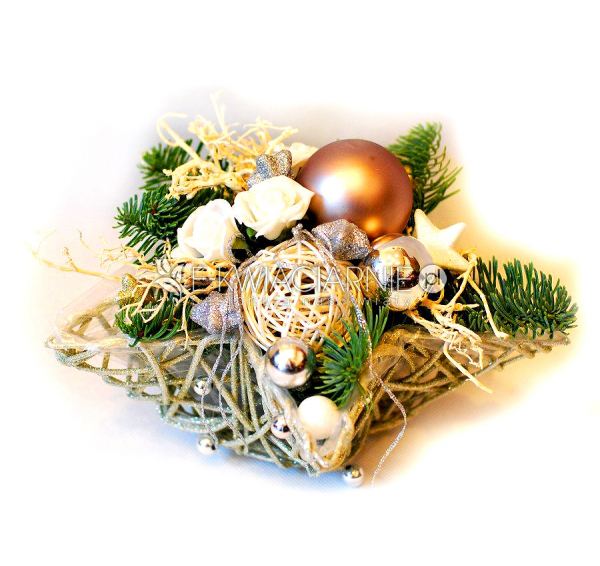 	– 	                       1.ORGANIZATOR KONKURSU Małgorzata Gonciarz i Joanna Franasowicz2. CELE KONKURSU Celem konkursu jest: edukacja dzieci w zakresie poznawania obyczajów, symboliki i znaczenia świątecznych elementów związanych z obrzędowością ludową, kultywowanie tradycji i folkloru związanego ze świętami Bożego Narodzenia, rozwijanie kreatywności, innowacyjności poprzez pobudzenie aktywności twórczej dzieci,  na bazie tradycji ludowej, kształtowanie wyobraźni plastycznej, rozwijanie zdolności manualnych.   3. TECHNIKI WYKONANIA Prace wykonane techniką dowolną - wykonane z naturalnych materiałów, takich jak: orzechy, suszone owoce, szyszki, kora, sztuczne igliwie, ozdoby zrobione z bibuły, papieru, opłatka, nici, masy solnej, modeliny, słomy, siana, zboża, drewna, zasuszonych roślin, waty oraz elementów wykonanych samodzielnie (np. bombki). Mogą również pojawić się oryginalne stroiki w stylu awangardowym. 4. KATEGORIE KONKURSU Prace wykonane w III kategoriach wiekowych:   klasy 0 –III klasy IV – VIII 5. UCZESTNICY KONKURSU Konkurs skierowany jest do uczniów Szkoły Podstawowej NR 1 W Krościenku nad Dunajcem.  6. WARUNKI UCZESTNICTWA W KONKURSIE Przystąpienie do konkursu następuje poprzez złożenie pracy konkursowej. Każdą pracę należy podpisać, tj. podać : imię i nazwisko dziecka, klasę.Stroiki  należy dostarczyć do dnia 11 XII 2019 .  7. KOMISJA KONKURSOWA O wyłonieniu zwycięzców konkursu decyduje pięcioosobowa komisja konkursowa powołana przez Organizatora, zwana dalej „Komisją”. Komisja zobowiązana jest do zachowania bezstronności podczas oceny poszczególnych prac. Jury będzie zwracało uwagę na:  oryginalność kompozycji, estetykę wykonania, kolorystykę, wykorzystanie materiałów naturalnych, wkład pracy. Organizator nie zwraca uczestnikom prac biorących udział w Konkursie. Ogłoszenie wyników oraz wręczenie nagród odbędzie się na apelu świątecznym.8. NAGRODY Spośród zgłoszonych do konkursu stroików, komisja wybierze prace, które zajmą I,II,III miejsce oraz jedno wyróżnienie w każdej kategorii wiekowej. Laureaci konkursu otrzymują nagrody rzeczowe.